令和４(202２)年　　月　　日令和４(202２)年度　繊維技術講習会Ⅱ　参加申込書令和４(202２)年11月29日（火）開催の標記講習会に参加します。欄が不足する場合は、お手数ですがコピーして御使用ください。―――――――――――　繊維技術支援センターの御案内 　―――――――――――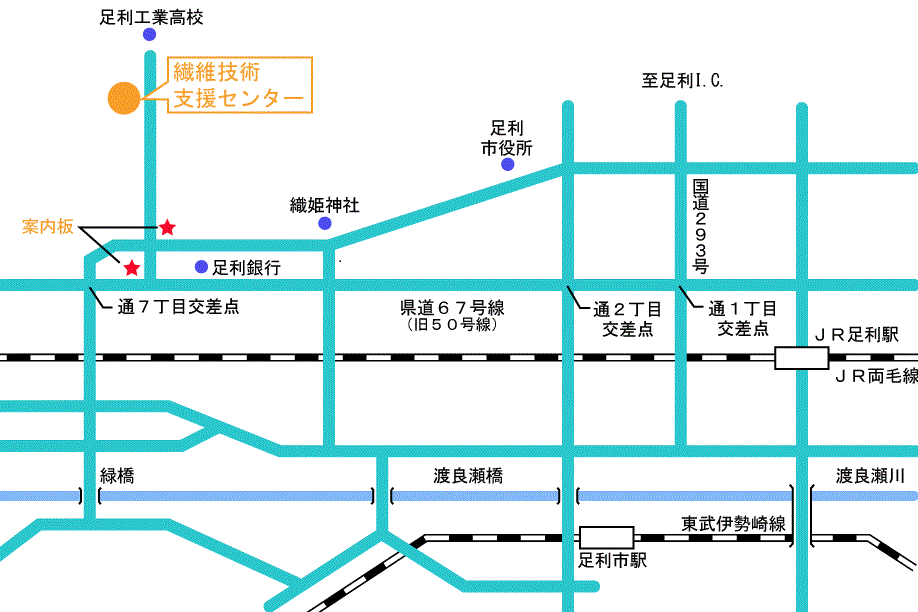 〒326-0817　栃木県足利市西宮町２８７０企業（機関）名企業（機関）名所在地所在地電話番号電話番号連絡担当者連絡担当者E-mailE-mail(Web参加希望ありの場合は、必ず御記入ください)　(Web参加希望ありの場合は、必ず御記入ください)　(Web参加希望ありの場合は、必ず御記入ください)　参　加　者所　属　・　職　名所　属　・　職　名氏　　名Web参加参　加　者□参　加　者□参　加　者□【お申込み先】FAX:0284-21-1390 　 E-mail:seni-gc@pref.tochigi.lg.jp栃木県産業技術センター繊維技術支援センター（担当：吉葉）